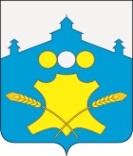 Администрация Советского сельсоветаБольшемурашкинского муниципального района Нижегородской областиПОСТАНОВЛЕНИЕ28 декабря  2017 года                                                                                 № 109Об утверждении  муниципальной программы "Энергосбережение и повышение энергетической эффективности в администрации Советского сельсоветана 2018 - 2020 годы "         В рамках реализации Федерального закона № 261-ФЗ от 23.11.2009 года  «Об энергосбережении  и повышении энергетической эффективности и о внесении изменений в отдельные законодательные акты РФ», приказа  Министерства энергетики Российской Федерации от 30.06.2014 г. № 398, руководствуясь письмом Министерства энергетики и жилищно-коммунального хозяйства Нижегородской области от 07.11.2017 года № 329-01-11957/17 администрация Советского сельсовета   ПОСТАНОВЛЯЕТ:                                                1. Утвердить муниципальную программу "Энергосбережение и повышение энергетической эффективности в администрации Советского сельсоветана 2018 - 2020 годы " (приложение).      2. Настоящее постановление разместить на официальном сайте администрации Советского сельсовета.      3. Контроль за выполнением данного постановления оставляю  за собой.Глава администрации сельсовета                                            А. В. ТелегинУтверждена                                                          постановлением администрации                                                          Советского сельсовета                                                  от 28.12. . № 109ПРОГРАММА ЭНЕРГОСБЕРЕЖЕНИЯ И ПОВЫШЕНИЯ ЭНЕРГЕТИЧЕСКОЙ ЭФФЕКТИВНОСТИ  АДМИНИСТРАЦИИ СОВЕТСКОГО СЕЛЬСОВЕТА БОЛЬШЕМУРАШКИНСКОГО МУНИЦИПАЛЬНОГО РАЙОНА НИЖЕГОРОДСКОЙ ОБЛАСТИ НА 2018-2020 годы2017 годВВЕДЕНИЕАдминистрация Советского сельсовета Большемурашкинского муниципального района Нижегородской области (далее-администрация) входит в систему органов муниципальной власти Нижегородской области, является юридическим лицом.Администрация располагается по адресу: 606363, Нижегородская область, Большемурашкинский район, п. Советский, дом 37, на основании договора аренды.Прямые договоры с ресурсоснабжающими организациями в сфере теплоснабжения администрация не заключает в связи с тем, что оплата за потребляемую теплоэнергию включена в размер арендной платы за занимаемую администрацией площадь без выделения стоимости коммунальных услуг.В сфере электроснабжения администрацией заключен договор с ПАО «ТНС энерго НН». В программе энергосбережения и повышения энергетической эффективности администрации предусмотрены мероприятия, направленные на формирование «энергосберегающего» типа мышления в коллективе и оптимизацию режимов потребления электрической энергии офисной техникой. Финансирование мероприятий программы не предусмотрено.ПАСПОРТПРОГРАММЫ ЭНЕРГОСБЕРЕЖЕНИЯ И ПОВЫШЕНИЯ ЭНЕРГЕТИЧЕСКОЙ ЭФФЕКТИВНОСТИАдминистрация Советского сельсовета Большемурашкинского муниципального района Нижегородской области    (наименование организации)ПЕРЕЧЕНЬМЕРОПРИЯТИЙ ПРОГРАММЫ ЭНЕРГОСБЕРЕЖЕНИЯ И ПОВЫШЕНИЯ ЭНЕРГЕТИЧЕСКОЙ ЭФФЕКТИВНОСТИПримечание: * - Администрация Советского сельсовета располагается на арендуемых площадях, прямые договоры с ресурсоснабжающими организациями в сфере теплоснабжения администрация не заключает в связи с тем, что оплата за потребляемую теплоэнергию включена в размер арендной платы за занимаемую администрацией площадь без выделения стоимости коммунальных услуг.В сфере электроснабжения администрацией заключен договор с ПАО «ТНС энерго НН», поэтому объем электроэнергии, сэкономленный при рациональном пользовании коллективом администрации офисной оргтехники снизит энергопотребление офисного здания в целом.СВЕДЕНИЯО ЦЕЛЕВЫХ ПОКАЗАТЕЛЯХ ПРОГРАММЫ ЭНЕРГОСБЕРЕЖЕНИЯ И ПОВЫШЕНИЯ ЭНЕРГЕТИЧЕСКОЙ ЭФФЕКТИВНОСТИПолное наименование организацииАдминистрация Советского сельсовета Большемурашкинского муниципального района Нижегородской области    Администрация Советского сельсовета Большемурашкинского муниципального района Нижегородской области    Основание для разработки программыФедеральный закон от 23.11.2009 № 261-ФЗ «Об энергосбережении и о повышении энергетической эффективности и о внесении изменений в отдельные законодательные акты Российской Федерации»Приказ Минэнерго России от 30.06.2014 № 398 «Об утверждении требований к форме программ в области | энергосбережения и повышения энергетической; эффективности организаций с участием государства и муниципального образования, организаций, осуществляющих регулируемые виды деятельности, и отчетности о ходе их реализации»Постановление Правительства Российской Федерации от 31.12.2009 № 1221 «Об утверждении Правил установления требований энергетической эффективности товаров, работ, услуг при осуществлении закупок для обеспечения государственных и муниципальных нужд»Полное наименование исполнителей и (или) соисполнителей программыАдминистрация Советского сельсовета Большемурашкинского муниципального района Нижегородской области    Полное наименованиеразработчиковпрограммыАдминистрация Советского сельсовета Большемурашкинского муниципального района Нижегородской области    Цели программыИсключение непроизводительных потерь потребляемых энергетических ресурсовФормирование «энергосберегающего» типа мышления в коллективеЦелевые показатели программыЭкономия электрической энергии – 0,011В тыс. кВт*ч в годСроки реализации программы2018-2020 годыИсточники и объемы финансового обеспечения реализации программыБез финансированияПланируемые результаты реализации программыПовышение грамотности коллектива администрации Советского сельсовета Большемурашкинского муниципального района Нижегородской области    способах экономии энергетических ресурсов в офисе и в быту; экономия электрической энергии о способах экономии энергетических ресурсов в офисе и в бытуЭкономия электрической энергии№п/пНаименование мероприятия программы2018 год2018 год2018 год2018 год2018 год2019 год2019 год2019 год2019 год2019 год2020 год2020 год2020 год2020 год2020 год№п/пНаименование мероприятия программыФинансовоеобеспечениереализациимероприятийФинансовоеобеспечениереализациимероприятийЭкономия топливно- энергетических ресурсовЭкономия топливно- энергетических ресурсовЭкономия топливно- энергетических ресурсовФинансов.обеспечениереализациимероприятийФинансов.обеспечениереализациимероприятийЭкономия топливно- энергетических ресурсовЭкономия топливно- энергетических ресурсовЭкономия топливно- энергетических ресурсовФинансовоеобеспечениереализациимероприятийФинансовоеобеспечениереализациимероприятийЭкономия топливно- энергетических ресурсовЭкономия топливно- энергетических ресурсовЭкономия топливно- энергетических ресурсов№п/пНаименование мероприятия программыФинансовоеобеспечениереализациимероприятийФинансовоеобеспечениереализациимероприятийв натуральном выражениив натуральном выражениив стоимостном выражении, тыс. руб,тыс. руб.Финансов.обеспечениереализациимероприятийФинансов.обеспечениереализациимероприятийв натуральном выражениив натуральном выражениив стоимостном выражении, тыс. рубФинансовоеобеспечениереализациимероприятийФинансовоеобеспечениереализациимероприятийв натуральном выражениив натуральном выражениив стоимостном выражении, тыс. руб.№п/пНаименование мероприятия программыисточникобъем,тыс.руб.кол-во ед. изм.в стоимостном выражении, тыс. руб,тыс. руб.источникобъем, тыс. руб.кол-воед. изм.в стоимостном выражении, тыс. рубисточникобъем, тыс. руб.кол-воед. изм.в стоимостном выражении, тыс. руб.12345678910111213141516171Организационные мероприятия, направленные на исключение непроизводительных потерь потребляемых энергетических ресурсов:без финансированиябез финансирования---без финансированиябез финансирования---без финансированиябез финансирования---1.1- применение режима энергосбережения при эксплуатации компьютеров и иной офисной оргтехники  использование ждущего режима компьютера, отключение компьютеров и иной офисной техники от элетрической сети в нерабочее время, переход со старых моделей компьютеров и офисной оргтехники на современные энергоэффективные моделибез финансированиябез финансирования0,01тыс.кВт*ч/год-без финансированиябез финансирования0,01тыс.кВт*ч/год-без финансированиябез финансирования0,01тыс.кВт*ч/год-1.2- рациональное использование нагреваемого объема воды в чайнике (исключение повторного кипячения)без финансирования0,001тыс,кВт*ч/год-без финансирования0,001тыс. кВт *4/год_ -без финансирования0,001тыс.кВт*ч/год-2Формирование «энергосберегающего» типа мышления в коллективе:без финансирования---без финансирования---без финансирования---2.1- проведение устной разъяснительной работыбез финансирования---без финансирования---без финансирования---2.2- размещение на стендах в коридорах и кабинетах информационных плакатов о способах энергосбережения в офисе и в бытубез финансирования---без финансирования---без финансирования--3.Приобретение для нужд администрации товаров с учетом класса энергетической эффективностибез финансирования---без финансирования---без финансирования---№Наименование показателяЕдиницаПлановые значения целевых показателей программыПлановые значения целевых показателей программыПлановые значения целевых показателей программып/ппрограммыизмерения2018 г.2019 г.2020 г.1234561Экономия электрической энергиитыс. кВт*ч0,1010,1010,1012Размещение информационных плакатов о способах энергосбережения в офисе и в бытуед.111ФОРМА ОТЧЕТА О ДОСТИЖЕНИИ ЗНАЧЕНИЙ ЦЕЛЕВЫХ ПОКАЗАТЕЛЕЙ ПРОГРАММЫ ЭНЕРГОСБЕРЕЖЕНИЯ И ПОВЫШЕНИЯ ЭНЕРГЕТИЧЕСКОЙ ЭФФЕКТИВНОСТИна 1 января 20__ г.Наименование организации 	Руководитель                                                         ____________                  _________________________             (уполномоченное лицо)	                   (подпись)	                            (расшифровка подписи)Специалист по бухгалтерскому учету(уполномоченное лицо)	                    _______                        _________________________        (подпись)	                           (расшифровка 	подписи)